
De N-VA afdelingen uit Overpelt en Neerpelt geven de ultieme voorzet voor hun gemeentebesturen: ‘Een snellere dienstverlening aan de burger op een efficiëntere manier’Fractieleider Bart Schepens van N-VA Overpelt : “De crisis begint te wegen op iedereen.  Niet alleen op gezinnen, maar ook op gemeentebesturen.  Gemeentebesturen hebben deze dagen te maken met moeilijke financiële planningen.”
Beknotten op de dienstverlening naar de burger mag absoluut niet, vindt fractieleider Frank Seutens van N-VA Neerpelt.  Nochtans moet er op een of andere manier efficiënter worden gewerkt.
Efficiënter werken is mogelijk, volgens Bart Schepens, zodat de burger een nog betere en snellere dienstverlening krijgt waarvoor hij niet extra belast zal worden.

Het voorstel dat de N-VA-afdelingen Neerpelt en Overpelt doen aan hun gemeentebesturen is de volgende:  “Maak eindelijk eens werk van een intergemeentelijke backoffice.”  

Hiermee bedoelen de N-VA-afdelingen dat de achterliggende gemeentelijke administratie perfect gevoerd kan worden door een gekoppeld team dat zowel voor de gemeente Overpelt als de gemeente Neerpelt werkt.  
Ze maken het concreet met enkele voorbeelden:  
- Zo kunnen de proceduresteekkaarten gelijklopend gemaakt worden, waardoor de administratie een gelijklopende procedure steeds op een eenduidige manier doorloopt.  Hierdoor zal alles vlotter en sneller afgehandeld kunnen worden.
- Ondertussen is er al gekozen door de gemeentebesturen om een gelijklopend informaticapakket te hanteren voor de administratieve diensten. 
De volgende stap is dan ook nog maar een kleine, maar wel een die gezet moet worden :
Voer de achterliggende administratieve taken intergemeentelijk uit.
De administratieve acties die genomen moeten worden voor een bepaald dossier, zullen dezelfde zijn, of deze nu in Neerpelt of in Overpelt dienen te gebeuren.  En of de persoon die dit dossier administratief afhandelt in Overpelt of in Neerpelt op een bureautje werkt, maakt niet uit.    De Neerpeltenaar en de Overpeltenaar zullen hier in hun contact met ‘het gemeentehuis’ niets van merken, want zij zullen nog sneller en efficiënter hun begeerde documenten kunnen ontvangen aan het loket.“We moeten durven veranderen als we daar allemaal beter van worden”, besluiten de 2 fractieleiders nog. 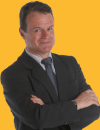 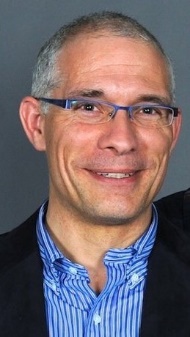 Bart Schepens, fractieleider N-VA Overpelt		Frank Seutens, fractieleider N-VA Neerpelt
Bart.schepens@n-va.be 				frank.seutens@n-va.be
0486 94 61 02 					0474 32 33 21